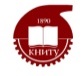 МИНОБРНАУКИ РОССИИБугульминский филиалфедерального государственного бюджетного образовательного учреждениявысшего образования«Казанский национальный исследовательский технологический университет»(БФ ФГБОУ ВО «КНИТУ»)ОТЧЕТпо учебной практике (ознакомительной практике)Бугульминский филиал ФГБОУ ВО «Казанский национальный исследовательский технологический университет»ПУТЕВКАна практикуИнструктаж на рабочем месте проведен _______________________20 ___ г.______________________________________________________________(подпись должностного лица, проводившего инструктаж)Отзыв о работе практиканта ____________________________________________________________________________________________________________________________________________________________________________________________________________________________________Оценка по практике ___________________________________________________________________МИНОБРНАУКИ РОССИИБугульминский филиалфедерального государственного бюджетного образовательного учреждениявысшего образования«Казанский национальный исследовательский технологический университет»(БФ ФГБОУ ВО «КНИТУ»)ИНДИВИДУАЛЬНОЕ ЗАДАНИЕНА УЧЕБНУЮ ПРАКТИКУ (ОЗНАКОМИТЕЛЬНУЮ ПРАКТИКУ)(Ф.И.О.)Бугульма, ______ г.МИНОБРНАУКИ РОССИИБугульминский филиалфедерального государственного бюджетного образовательного учреждениявысшего образования«Казанский национальный исследовательский технологический университет»(БФ ФГБОУ ВО «КНИТУ»)ДНЕВНИКПО УЧЕБНОЙ ПРАКТИКЕ (ОЗНАКОМИТЕЛЬНОЙ ПРАКТИКЕ)обучающегося в Бугульминском филиале ФГБОУ ВО «КНИТУ»УЧЕТ РАБОТЫ СТУДЕНТА Проверил руководитель практики  от предприятия	                      ______________________________________(организации, учреждения) 	(Ф.И.О., должность)Подпись _____________	Дата _____________М.П.МИНОБРНАУКИ РОССИИБугульминский филиалфедерального государственного бюджетного образовательного учреждениявысшего образования«Казанский национальный исследовательский технологический университет»(БФ ФГБОУ ВО «КНИТУ»)ОТЗЫВ о выполнение программы  практики____________________________________________________________________________________________________________________________________________________________________________________________________________________________________________________________________________________________________________________________________________________________________________________________________________________________________________________________________________________________________________________________________________________________________________________________________________________________________________________________________________________________________________________________________________________________________________________________________________________Руководитель практики от предприятия, организации, учреждения ________________________________________Подпись ____________________                    М.П.СОДЕРЖАНИЕВЕДЕНИЕЛИТЕРАТУРНЫЙ ОБЗОР ПРО ТЕПЛООБМЕННИКИ Области применения теплообменных аппаратов, новинки в изготовлении, новые материалы для изготовления теплообменных аппаратов и их элементов т.п.МЕТОДИКИ РАСЧЕТА ТЕПЛООБМЕННИКОВ Расчеты площади теплообменников, коэффициентов теплопередачи, подбор теплообменников, предпроектный расчет и т.п.ИНДИВИДУАЛЬНОЕ ЗАДАНИЕ Индивидуальное задание с приведением рисунков и схем изученного оборудованияНапример:3. ИЗУЧЕНИЕ ОСОБЕННОСТЕЙ КОНСТРУКЦИИ И МАТЕРИАЛЬНОГО ИСПОЛНЕНИЯ КОМПЕНСАТОРОВ ТЕПЛООБМЕННИКА ТИПА ПК4. . ТЕХНИКА БЕЗОПАСНОСТИ ПРИ РАБОТЕ В МЕХАНИЧЕСКОЙ ЛАБОРАТОРИИ ЗАКЛЮЧЕНИЕ Перечисляется, что было изучено в ходе прохождения практики. В ходе прохождения учебной практики были освоены следующие компетенции:УК-3 - Способен осуществлять социальное взаимодействие и реализовывать свою роль в команде; УК-3.1. Знает основные приемы и нормы социального взаимодействия; принципы лидерства и формирования команды; технологии межличностной и групповой коммуникации в деловом взаимодействии ; УК-3.2. Умеет устанавливать и поддерживать контакты, обеспечивающие успешную работу в коллективе; применять основные методы и нормы социального взаимодействия для реализации своей роли и взаимодействия внутри команды;  УК-3.3. Владеет навыками социального взаимодействия и командной работы, распределения и реализации оптимальной роли в команде. УК-9 - Способен использовать базовые дефектологические знания в социальной и профессиональной сферах;           УК-9.1. Знает базовые понятия дефектологии;  УК-9.2. Умеет использовать в профессиональной деятельности знания о людях с особенностями развития ; УК-9.3.Владеет навыками профессиональной и социальной коммуникации в инклюзивной среде. ОПК-3 - Способен осуществлять профессиональную деятельность с учетом экономических, экологических, социальных ограничений на всех этапах жизненного уровня. ОПК-3.1. Знает основы экономических, экологических, социальных и других ограничений при создании продукции на предприятиях машиностроения ;ОПК-3.2. Умеет выбирать способы решения инженерных задач с учетом экономических, экологических, социальных и других ограничений на всех этапах жизненного уровня;           ОПК-3.3. Владеет навыками применения анализа и оценки значимости экологических, социальных и других ограничений в профессиональной деятельности.СПИСОК ЛИТЕРАТУРЫ И ЭЛЕКТРОННЫХ ИСТОЧНИКОВПРИЛОЖЕНИЕКафедраТехнологические машины и оборудованиенаБФ ФГБОУ ВО «КНИТУ»(название предприятия, организации, учреждения)на темуИзучение теплообменного оборудованияВыполнил обучающийсяФ.И.ОподписьРуководитель практики от предприятия, организации, учрежденияМ.П.Ф.И.ОподписьРуководитель практики от кафедрыФ.И.ОподписьБугульма,20г.Обучающийсягр. №направления 15.03.02 Технологические машины и оборудованиев соответствии с договором отв соответствии с договором от20___г.20___г.направляется длянаправляется дляпрохождения практики спрохождения практики споповБФ ФГБОУ ВО «КНИТУ»наименование предприятиянаименование предприятияМ.П.Заведующий кафедрой_________________(подпись)Прибыл на практику_____________ 20___ г.М. П. _________________(подпись)Выбыл с практики____________ 20 ___ г.М. П. _________________(подпись)Руководитель практикиот предприятия____________________________(подпись)Руководитель практикиот кафедры__________________________(подпись)КафедраТехнологические машины и оборудование Срок практики:спообучающегосяТемаЗаведующий кафедрой(И.А. Мутугуллина)подпись(Ф.И.О.)Задание принял   ()подпись(Ф.И.О.)направлениягруппы(Ф.И.О.)Бугульма,г.ДАТАВРЕМЯКРАТКОЕ СОДЕРЖАНИЕ РАБОТЫСтр.Введение 1. Литературный обзор про теплообменники 2. Методики расчета теплообменников 3. Описание индивидуального задания с приведением рисунков и схем изученного оборудования4. Техника безопасности при работе в лабораторииЗаключениеСписок литературы и электронных источниковОбщие сведения о теплообменных аппаратах